統整資源規劃發展學校特色團隊—本校團隊統整資源規劃發展學校特色團隊情形統整資源規劃發展學校特色團隊情形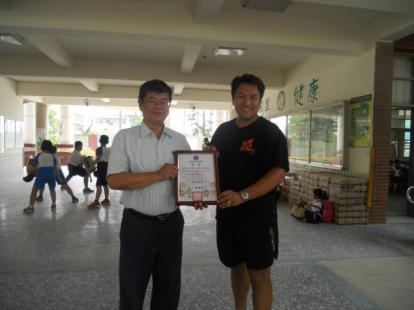 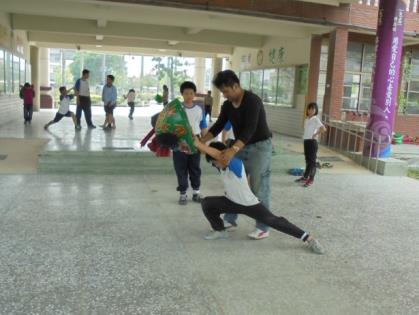 說明：敦聘吳登興教練指導武獅隊說明：教練指導翻滾技巧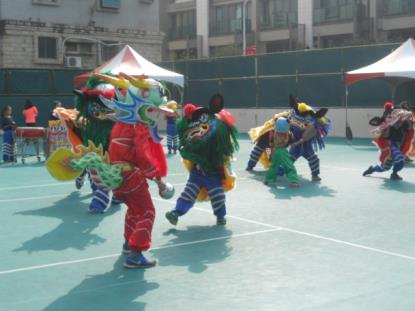 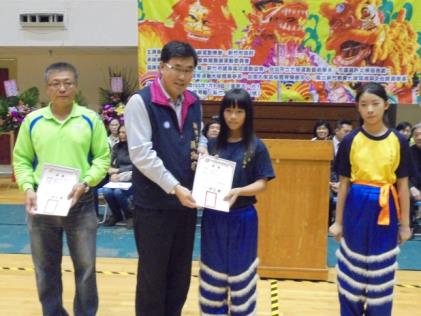 說明：參加全國民俗技藝舞獅比賽說明：參加中華杯全國比賽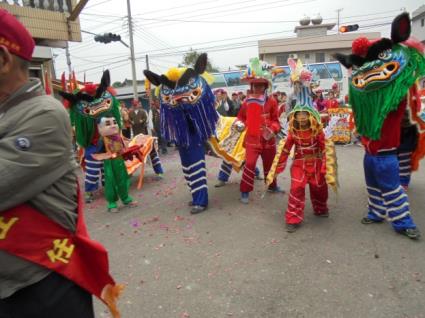 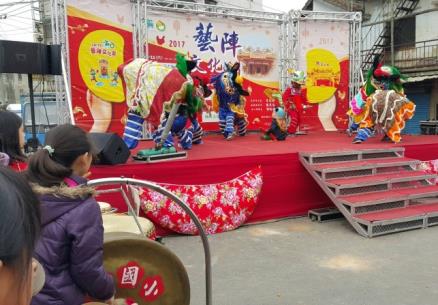 說明：參加社區廟會慶典表演說明：參加社區藝陣文化節表演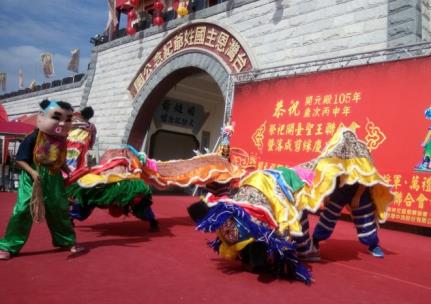 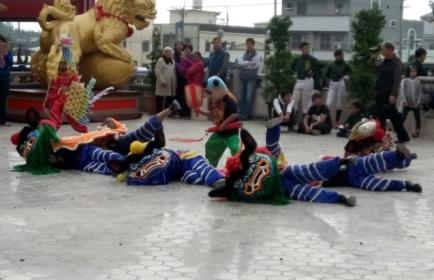 說明：開元殿剪綵表演說明：鄭成功得道紀念日表演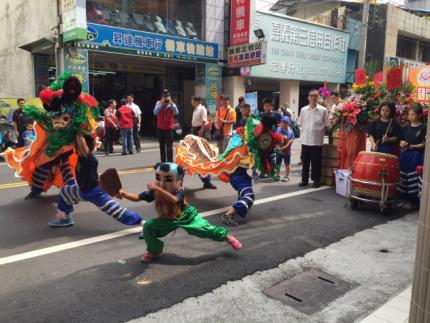 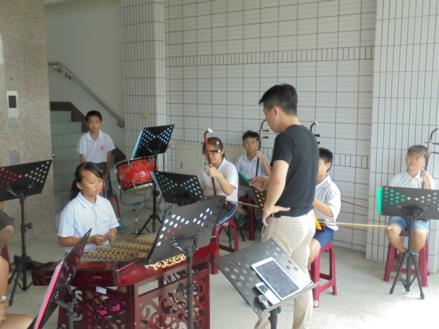 說明：地檢服務利他揭牌表演說明：分校國樂團體練習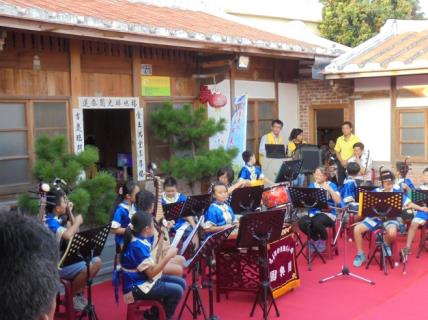 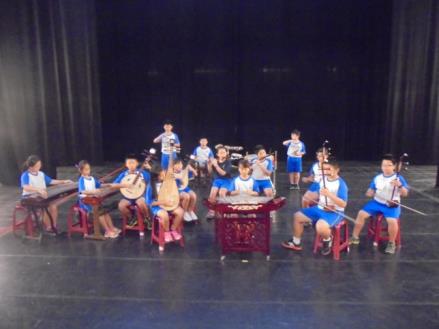 說明：才林文教基金會表演說明：嘉義縣學生音樂比賽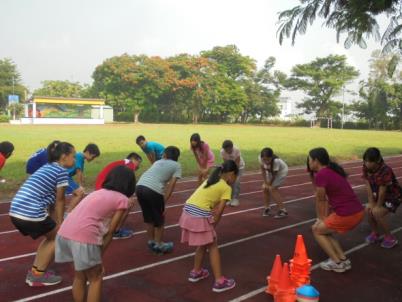 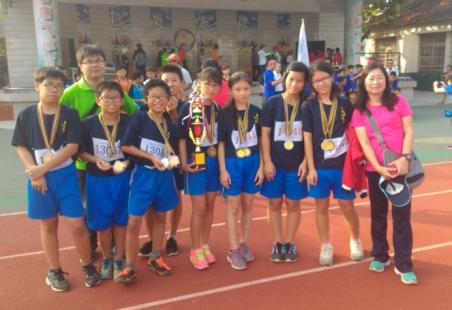 說明：田徑隊集訓說明：師生田徑賽—團體亞軍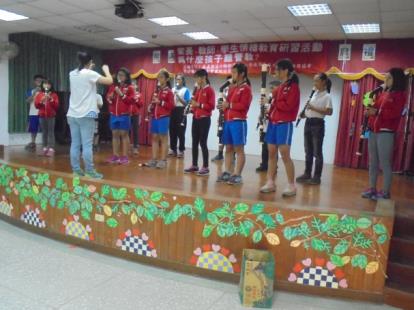 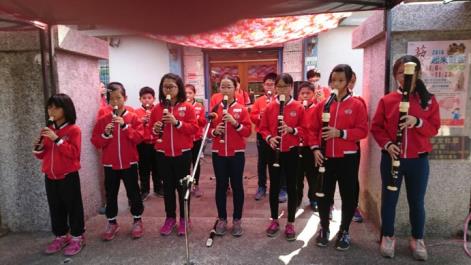 說明：直笛隊表演說明：直笛隊街頭表演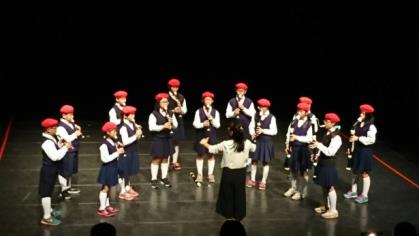 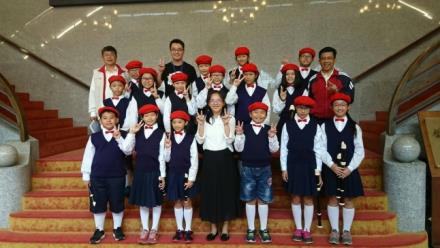 說明：學生音樂比賽—直笛說明：比賽後合影